湖南省消防救援总队消防行业职业技能鉴定站网上缴费流程考生用手机微信扫下面的二维码进入“湖南非税收缴服务平台”微信小程序。进入“湖南非税公众服务平台”小程序，点击“身份查询”。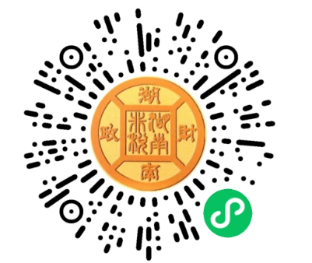 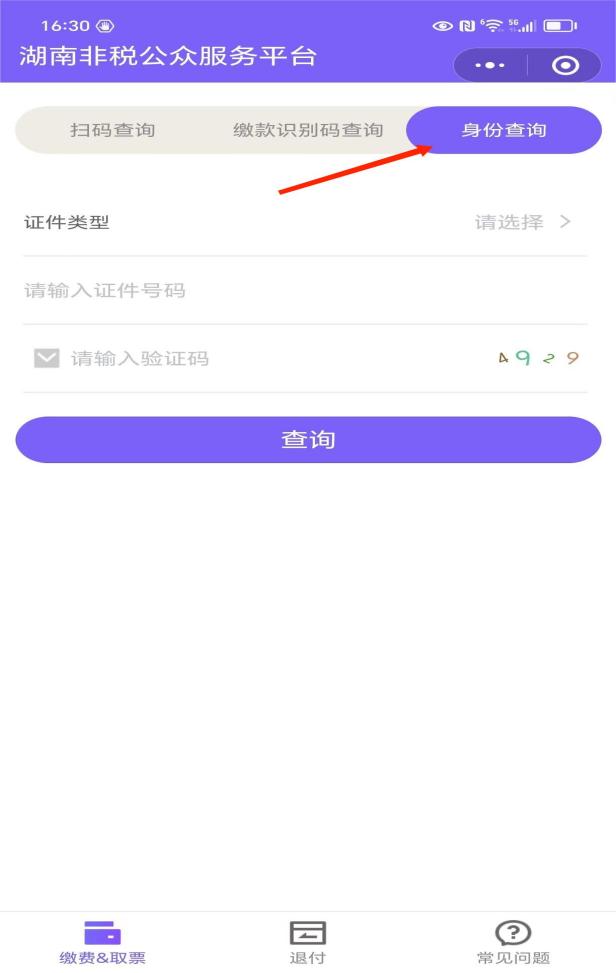 3、证件类型选择“身份证/港澳台身份证/护照”，输入身份证号码和验证码，点击“查询”。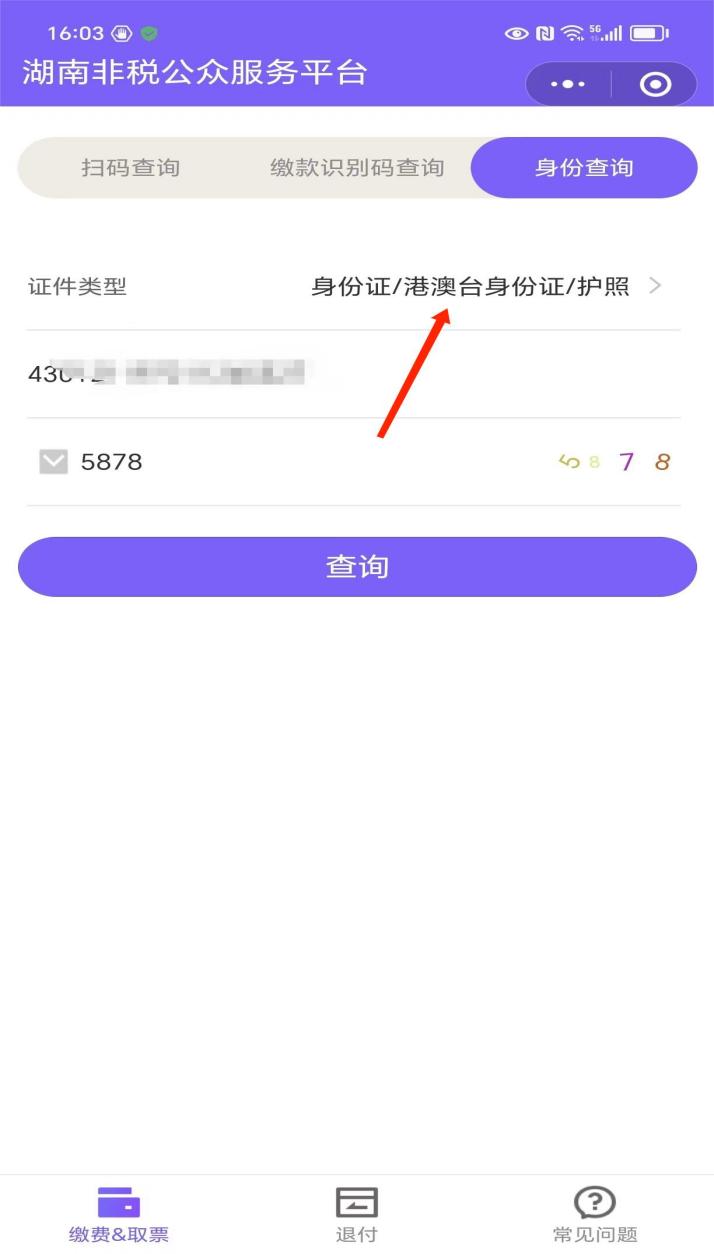 4、进入缴费界面，点击“立即支付”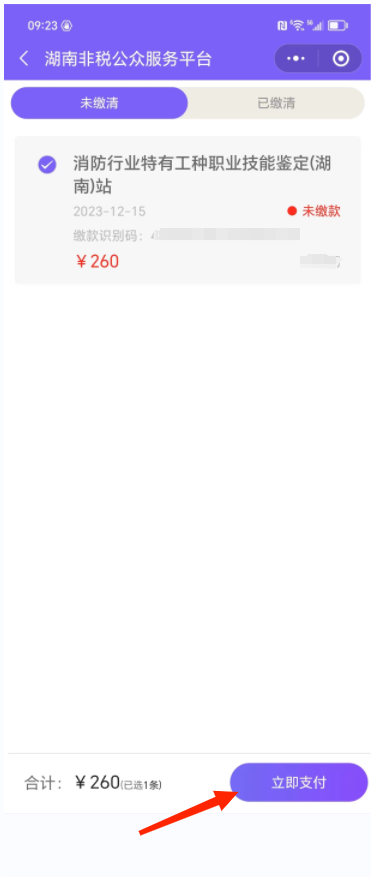 5、支付成功后，点击“完成”。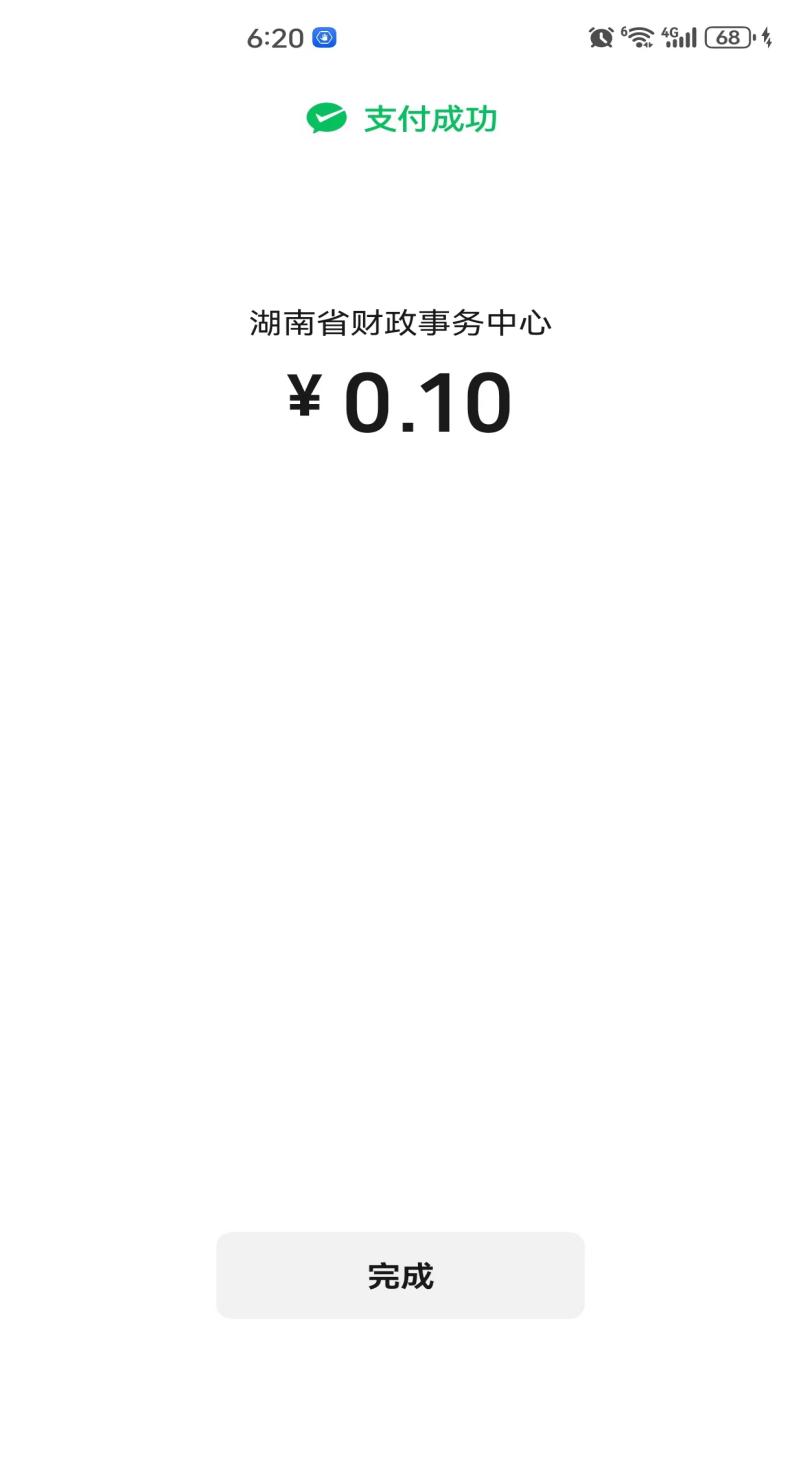 完成缴费后，显示已缴清页面，点击“电子票据”。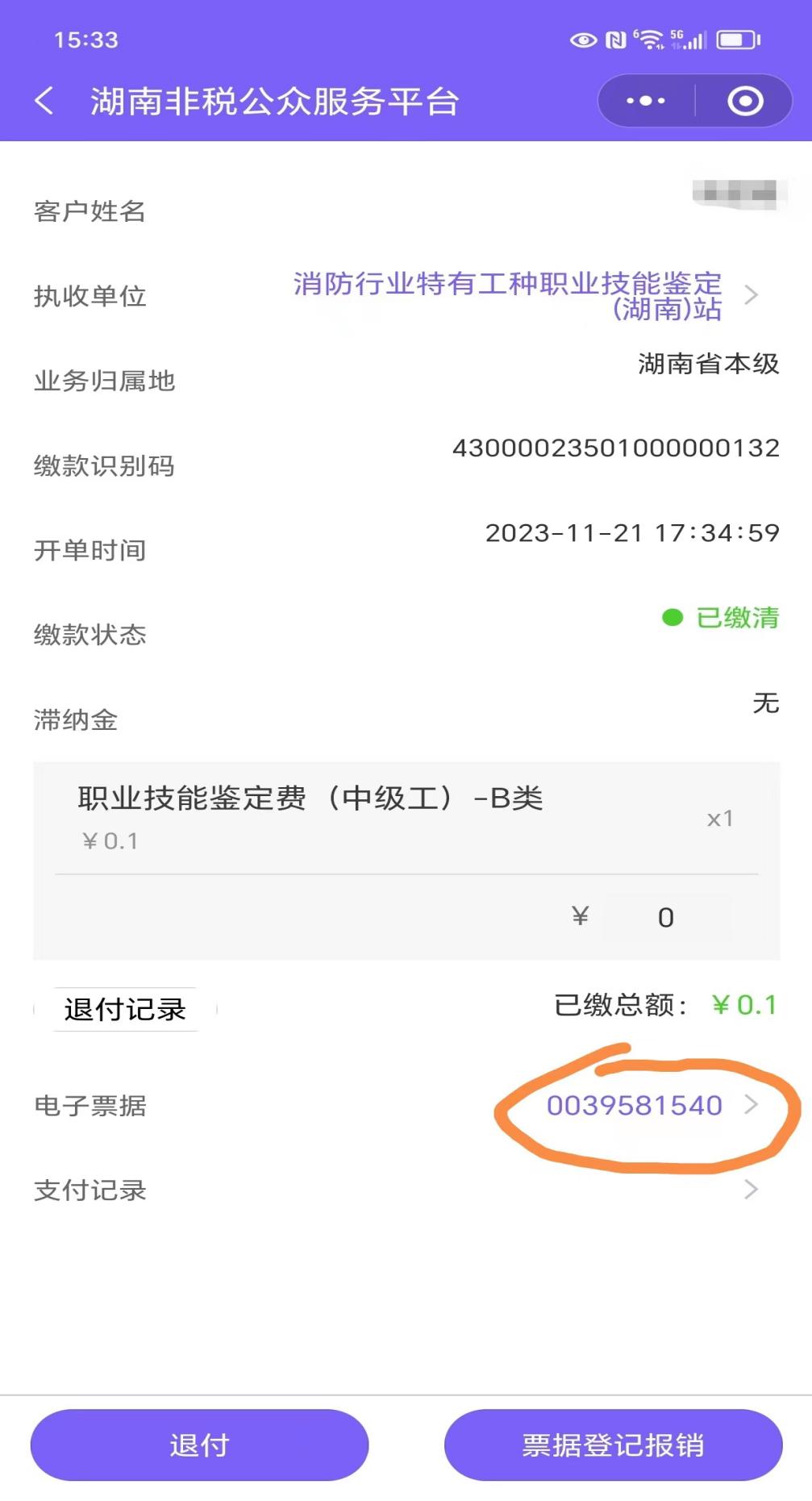 保存并打印电子缴款书，此电子缴款书可为报销凭证，电子缴款书有效期为1年。8、缴费时间为2024年4月7日至4月10日，缴费完成后，请按公告要求于4月11日下午登录“消防职业技能鉴定考试网”查询缴费状态，如仍显示“未缴费”，请及时拨打湖南站咨询电话（0731-87119043）予以确认。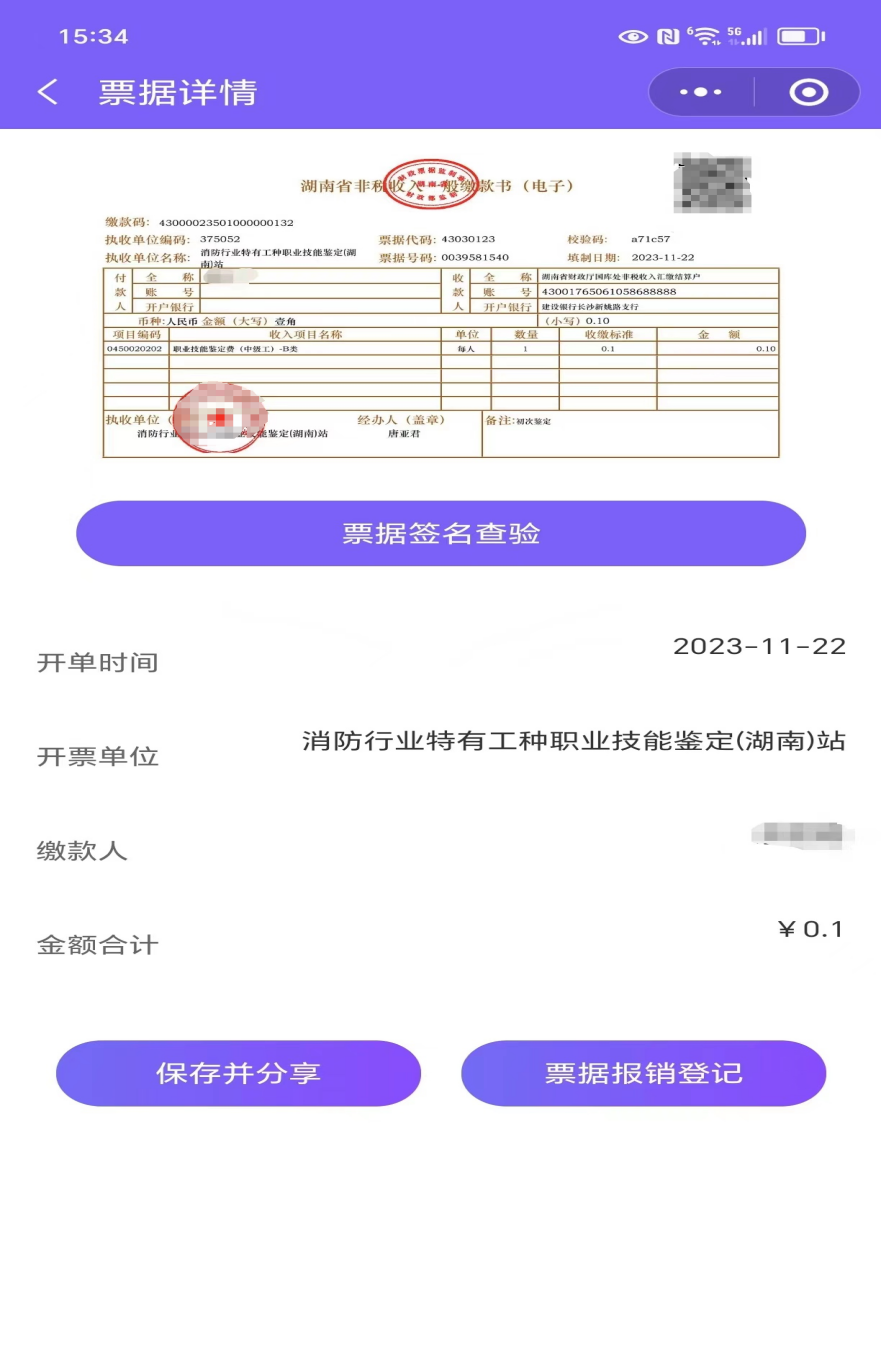 